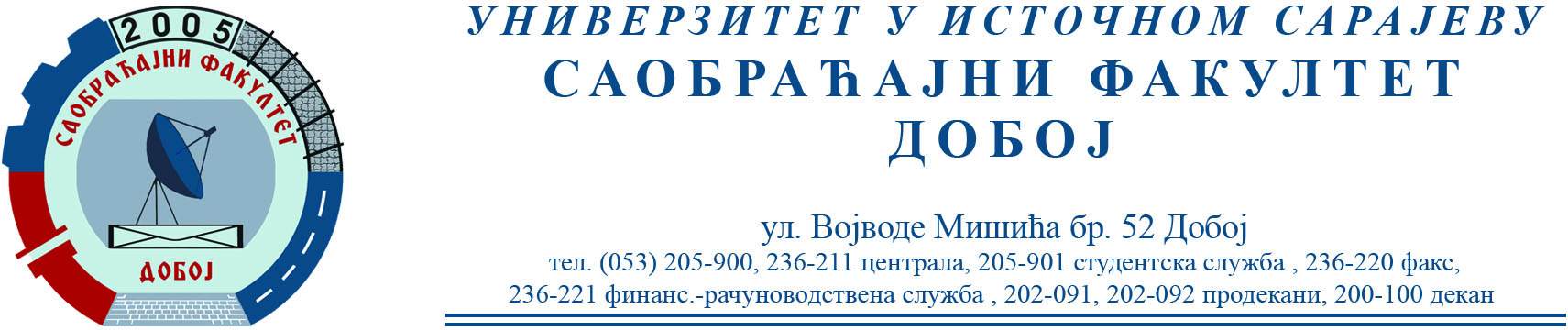 REZULTATI PISMENOG DIJELA ISPITA IZ PREDMETA KONSTRUKCIJA MOTORA SUS ODRŽANOG 13.04.2023.Pismeni dio ispita položili su:Nurkanović Ajla   1428/19        24,5/52Josić Željka          1483/19        20,5/52Studenti će biti naknadno obavješteni o terminu usmenog dijela ispita                                                                                             Prof. dr Snežana Petković, redovni profesor